KIT DU PARFAIT FACILITEUR AGILEGagnez du temps et bénéficiez de tout ce dont vous avez besoin pour animer vos ateliers ! Que vous soyez facilitateur*, coach agile, Scrum Master (SM), Product Owner (PO), Business Analyst (BA), SAFe RTE ou n’importe quel autre animateur d’ateliers, nous avons tous besoin de fournitures de bureau de qualité, accessibles rapidement.
Pour vos cérémonies, vos ateliers, vos brainstormings, vos PI Planning et vos innovations games, 
l’Oeil de Coach vous propose de vous aider avec cette liste de course prête à l’emploi !Voici le kit du parfait facilitateur agile :///ATELIERS ET WORKSHOPS CLASSIQUES ////// COMPLEMENT PI PLANNING SAFE ////// ATELIERS CREATIFS et ICEBREAKERS ////// COMMUNICATION ET CONFERENCE ///---------------------------------------------------------------
* Facilitateur : déf. : Métier encore méconnu, le facilitateur aide un groupe de personnes à identifier et comprendre ses objectifs communs.  Il organise et anime les ateliers de cocréation. Il utilise des outils et des méthodes d'intelligence collective pour faciliter les échanges et les interactions humaines. 
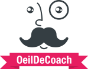 ---------------------------------------------------------------
A noter : Les liens sont affiliés sur Amazon.com, c'est-à-dire que nous touchons une commission si vous achetez les produits présentés. Pour vous, l’expérience d’achat reste la même : même prix, même conditions et même niveau de service ! 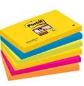 Post-it Notes Super Sticky Collection Rio - 76 x 127 mm - Lot de 6 => Minimum : 2 paquets / animateur 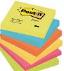 Post-It Notes Super Sticky Energiques - 76 x 76 mm - Lot de 6 Blocs
=> Minimum : 2 paquets / animateur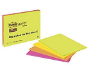 Post-it Meeting Notes Super Sticky -203 x 152 mm - Lot de 4
=> Minimum : 1 paquet / animateur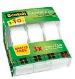 Scotch Ruban Scotch Magic 7,5 m x 19 mm - 2 Rouleaux + 1 Gratuit 
=> Minimum : 1 paquet / animateur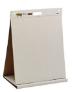 Post-It Chevalet de conférence nomade (Table Top) 20 feuilles auto- adhésives  
=> Minimum : 2 exemplaires / animateur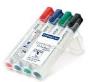 Staedtler marqueurs tableaux blancs, effaçables à sec sur surfaces lisses, séchage rapide, 4 couleurs assorties en étui  
=> Minimum : 4 paquets / animateur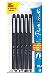 Papermate - S0188046 - Pointe feutre noir - Lot de 5
=> Minimum : 2 paquets / animateur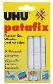 UHU Patafix Pastilles adhésives repositionnables décollables Blanc
=> Minimum : 1 paquet / animateur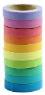 Lot de 10 rouleaux autocollants opaques décoratifs Multicolore
=> Minimum : 1 paquet / animateur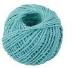 50m Corde de Chanvre Ficelle Cordon Bleu
=> Minimum : 1 exemplaire / animateur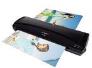 Plastifieuse A330 pour format A3 et A4 - 40 pochettes incluses
=> 1 exemplaire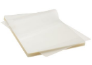 Lots de 100 pochettes à plastifier thermique A4
=> Minimum : 1 paquet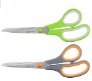 Lot de 2 paires de ciseaux ergonomiques à lames en titane 20 cm=> Minimum : 1 lot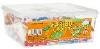 Haribo Bonbon Gélifié Croco x 210 Pièces - Lot de 2 [SUPER IMPORTANT !]
=> 2 paquets minimum, en fonction des gourmands ! Une fois terminée, cette boîte carrée est idéale pour ranger les post-it et les feutres !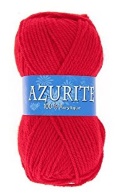 Pelote de laine Azurite 100% Acrylique Tricot Crochet Tricoter - Rouge
=> 1 exemplairePelote de laine Azurite 100% Acrylique Tricot Crochet Tricoter - Rouge
=> 1 exemplaire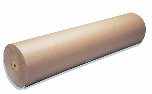 Clairefontaine 595771C Rouleau papier Kraft brun 60g 50x1m
=> 1 exemplaire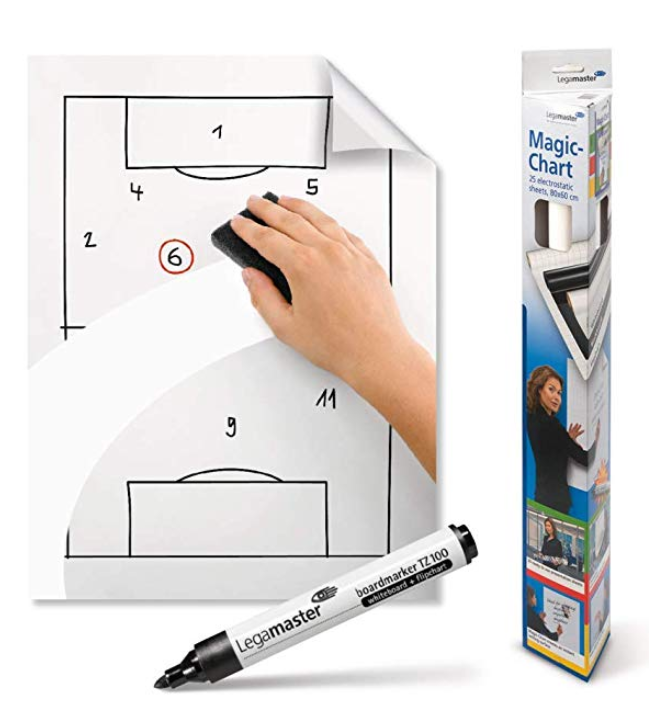 Magic-Chart 25 Feuilles de présentation 80 x 60 cm + 1 marqueur noir
(feuilles de plastique blanche et effaçable, collantes par électrostatique, remplacent les tableau papier)=> 3 exemplaires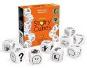 Asmodée - STO1AS-6 - Dés et Jeux de dés - Story Cubes Original
=> 1 jeu Super jeu pour les energizers / ice breakers
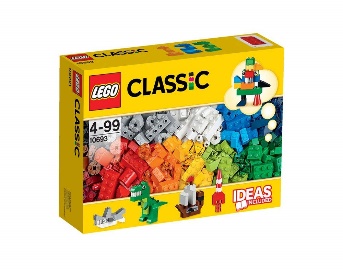 Lego classic #10693 / 303 pièces
=> 1 jeu minimum, en fonction des participantsBon rapport prix / briques pour organiser un Lego 4 Scrum (équipe de 3 à 12 personnes)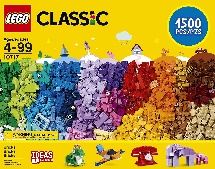 Lego classic #10717 Boîte à Briques Classique=> 2 à 4 jeux, en fonction du nombre d’équipesBon rapport prix / briques pour organiser un Lego 4 Safe (2 à 4 équipes)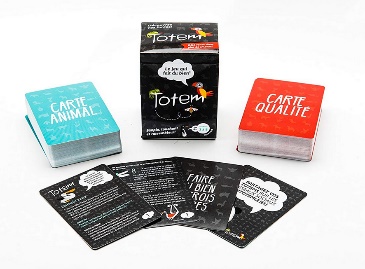 Jeu Totem : 80 cartes animal et 80 cartes qualité
=> 1 jeu Imaginez que vos collègues disent de vous. Construisez le totem reflétant le meilleur de votre personnalité. Très drôle ! :) 
Outil de développement personnel, très ludique. Utile aussi pour les energizers.
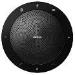 Jabra Speak 510 - Haut-parleur Bluetooth + USB - Noir
=> 1 exemplaireTrès bon micro - haut-parleur Bluetooth de table pour animer les conférences téléphoniques en groupe – excellent rapport qualité-prixJabra Speak 510 - Haut-parleur Bluetooth + USB - Noir
=> 1 exemplaireTrès bon micro - haut-parleur Bluetooth de table pour animer les conférences téléphoniques en groupe – excellent rapport qualité-prix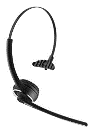 AUKEY Casque Bluetooth Headset sans fil anti-bruit et Microphone intégré
=> 1 exemplaireConseillé pour une animation d’une conférence retransmise en direct ou d’un atelier avec des participants à distance. AUKEY Casque Bluetooth Headset sans fil anti-bruit et Microphone intégré
=> 1 exemplaireConseillé pour une animation d’une conférence retransmise en direct ou d’un atelier avec des participants à distance. 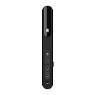 Présentation Sans fil, DOOSL® 2.4GHz Télécommande de Présentation Powerpoint dispositif de présentation sans-fil + Pointeur laser
=> 1 exemplaireJe recommande cette télécommande simple, compacte et… pas chère ! 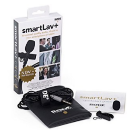 RODE SmartLavPlus Microphone lavalier pour Smartphone
=> 1/2 exemplaire(s)Micro-cravate se branchant directement sur l’iPhone et la plupart des smartphones sous Android.RODE SmartLavPlus Microphone lavalier pour Smartphone
=> 1/2 exemplaire(s)Micro-cravate se branchant directement sur l’iPhone et la plupart des smartphones sous Android.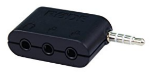 Rode SC6 Adaptateur double entrée TRRS vers sortie Jack 3,5 mm
=> 1 exemplaireAdaptateur pour brancher 2 micros-cravates, indispensable pour réaliser des interviews, car il faut 2 micros.Rode SC6 Adaptateur double entrée TRRS vers sortie Jack 3,5 mm
=> 1 exemplaireAdaptateur pour brancher 2 micros-cravates, indispensable pour réaliser des interviews, car il faut 2 micros.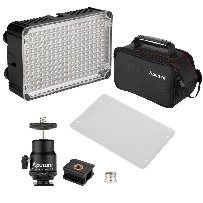 Aputure AL-H198C CRI 95+ 198 LEDs Lampe Vidéo Caméra Portable 3200K-5500K Luminosité Ajustable 
=> 1 exemplaireSpot LED idéal quand la lumière est faible. Prévoir des piles rechargeables 😊 …Aputure AL-H198C CRI 95+ 198 LEDs Lampe Vidéo Caméra Portable 3200K-5500K Luminosité Ajustable 
=> 1 exemplaireSpot LED idéal quand la lumière est faible. Prévoir des piles rechargeables 😊 …